Lesson 21:  Mathematical Area ProblemsClasswork Opening ExercisePatty is interested in expanding her backyard garden.  Currently, the garden plot has a length of  ft. and a width of  ft. What is the current area of the garden?Patty plans on extending the length of the plot by  ft. and the width by  ft.  What will the new dimensions of the garden be?  What will the new area of the garden be?Draw a diagram that shows the change in dimension and area of Patty’s garden as she expands it.  The diagram should show the original garden as well as the expanded garden.Based on your diagram, can the area of the garden be found in a way other than by multiplying the length by the width?Based on your diagram, how would the area of the original garden change if only the length increased by  ft.?  By how much would the area increase?How would the area of the original garden change if only the width increased by ft.?  By how much would the area increase?Complete the following table with the numeric expression, area, and increase in area for each change in the dimensions of the garden.Will the increase in both the length and width by  ft. and  ft., respectively, mean that the original area will increase strictly by the areas found in parts (e) and (f)?  If the area is increasing by more than the areas found in parts (e) and (f), explain what accounts for the additional increase.Example 1Examine the change in dimension and area of the following square as it increases by units from a side length of units to a new side length of units.  Observe the way the area is calculated for the new square.  The lengths are given in units, and the areas of the rectangles and squares are given in units2.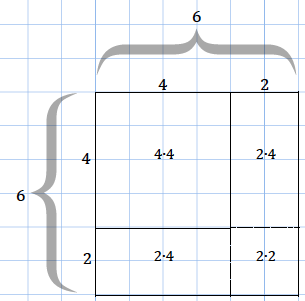 Based on the example above, draw a diagram for a square with side length of units that is increasing by units.  Show the area calculation for the larger square in the same way as in the example.Draw a diagram for a square with side length of  units that is increased by units.  Show the area calculation for the larger square in the same way as in the example.Generalize the pattern for the area calculation of a square that has an increase in dimension.  Let the side length of the original square be  units and the increase in length be by  units to the length and width.  Use the diagram below to guide your work.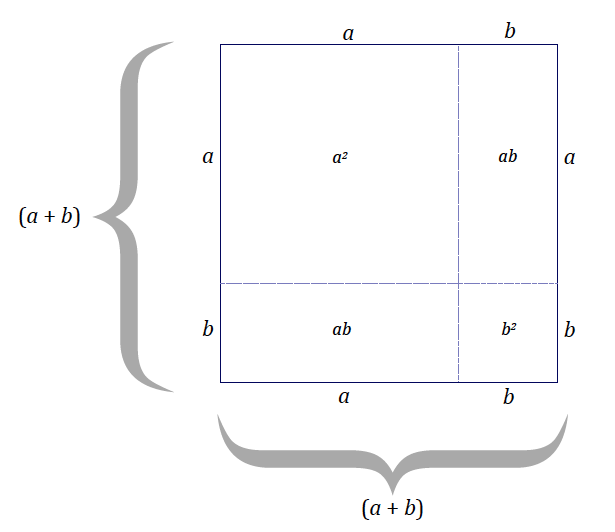 Example 2Bobby draws a square that is units by units.  He increases the length by  units and the width by units. Draw a diagram that models this scenario.Assume the area of the large rectangle is  units2.  Find the value of .Example 3The dimensions of a square with side length  units are increased.  In this figure the indicated lengths are given in units, and the indicated areas are given in units2.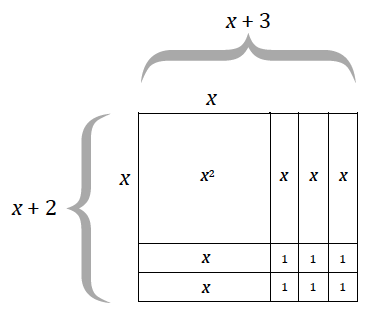 What are the dimensions of the large rectangle in the figure?Use the expressions in your response from part (a) to write an equation for the area of the large rectangle, where  represents area.Use the areas of the sections within the diagram to express the area of the large rectangle.What can be concluded from parts (b) and (c)?Explain how the expressions  and  differ within the context of the area of the figure.Problem Set A square with side length  units is decreased by  units in both length and width.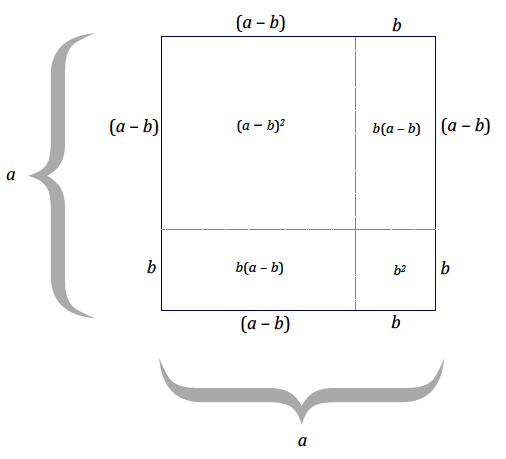 Use the diagram to express  in terms of the other , , and by filling in the blanks below:In Example 3(c) we generalized that   Use these results to evaluate the following expressions by writing , etc.:Evaluate Evaluate Evaluate Use the results of Problem Set 1 to evaluate  by writing .The figures below show that  is equal to .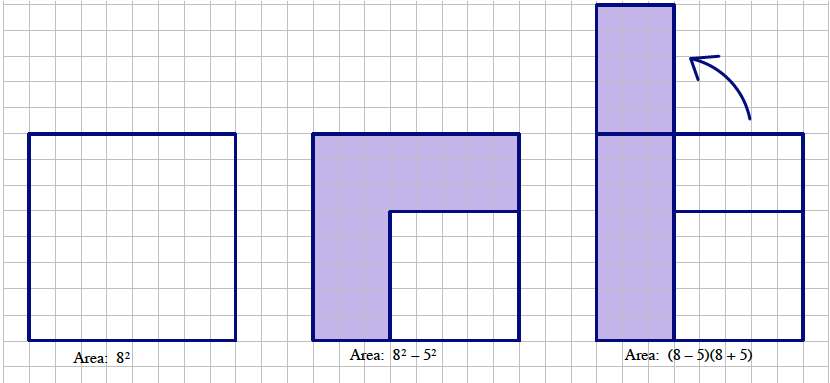 Create a drawing to show that .Use the result in part (a), , to explain why:Use the fact that  to create a way to mentally square any two digit number ending in “.”Create an area model for each product.  Use the area model to write an equivalent expression that represents the area. Based on the context of the area model, how do the expressions provided in parts (a) and (b) differ from the equivalent expression answers you found for each?Use the distributive property to multiply the following expressions:; draw a figure that models this multiplication problem. Dimensions of the gardenNumeric expression for the area of the gardenNumeric expression for the area of the gardenNumeric expression for the area of the gardenArea of the gardenIncrease in area of the gardenOriginal garden with length of  ft. and width of  ft.The original garden with length extended by  ft. and width extended by  ft.The original garden with only the length extended by  ft.The original garden with only the width extended by  ft.